13марта 2024 года в нашем детском саду совместно с библиотекарем проводилось мероприятие, посвященное Масленице.
Масленица — это весёлые проводы зимы, с радостными гуляниями и песнопениями. Программа развлечения получилась очень веселой. 
Для  ребят устроили различные игры, . Дети старались показать свою смекалку и быстроту. Во всех играх-забавах побеждала дружба! Никто не скучал, все только веселились! Детские глаза выражали восторг, а на лице сияла улыбка от ярких эмоций праздника.  Как положено на празднике, дети от души веселились: водили хоровод. В заключение угостили чай с блинами.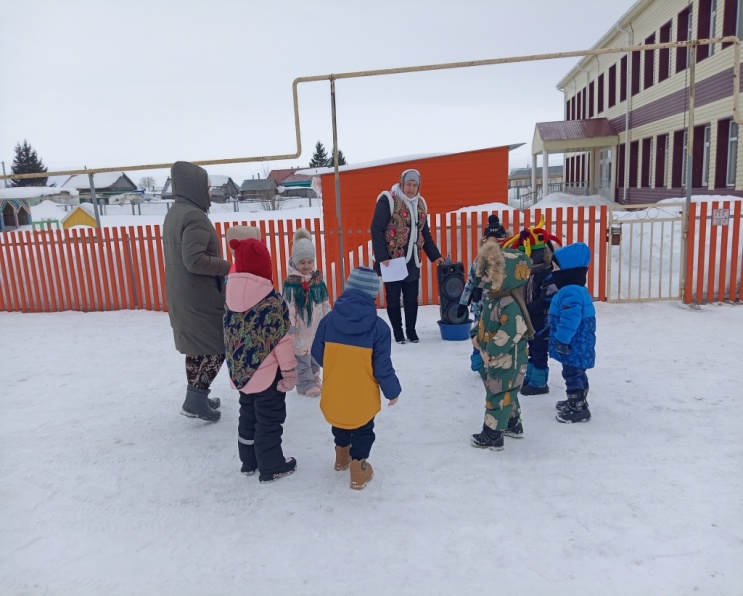 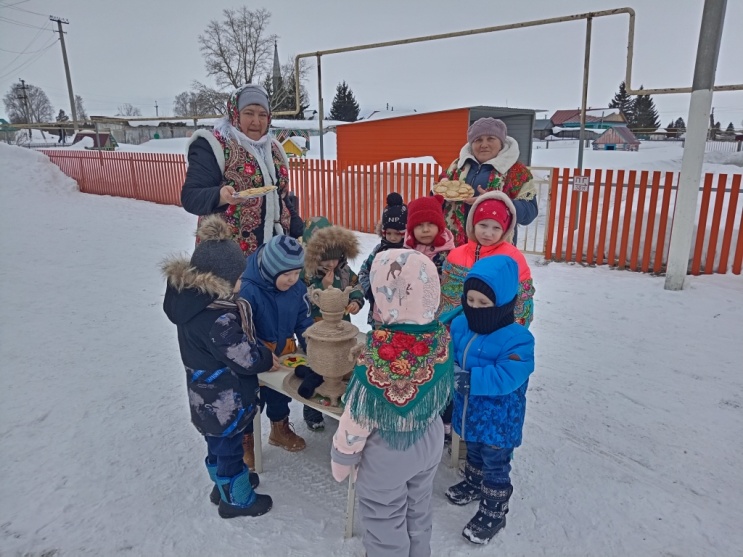 